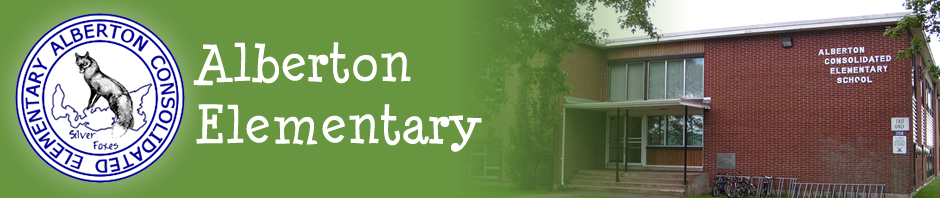 www.alberton.edu.pe.ca354 Church Street						
Phone: 902-853-8617 fax: 902-853-8608						April, 2021		Kindergarten Information Information will be mailed out in the coming weeks to our new incoming kindergarten families with information and plans for Welcome to Kindergarten and Kindergarten Orientation Day. Stay tuned! REGISTRATION FOR KINDERGARTEN
If you have missed registration week, it is not too late! Children must be 5 years old by December 31, 2021, in order to be eligible for Kindergarten in September 2021.
Please contact the office at 902-853-8617.Parent Support for Digital ToolsWith our ongoing focus on student and staff safety, visitors in schools will be reduced and will be encouraged to wait outside the school. We encourage parents and other visitors to limit the number of visits to schools. If you have to come into the school you MUST wear a mask, sanitize after entering the school and sign-in. Thank you for your co-operation with this.Absences Parents and guardians are reminded to please contact the school in the event that your child(ren) is going to be absent from school. The school is available to take calls between 8:00 am – 3:30 pm. It is important that we are logging accurate information regarding absences and this time of year we are also monitoring the level of illness in our schools. Thank you Dressing for the WeatherSpring has arrived! However the weather remains brisk and cold on some days and rather wet on others. Please ensure your child is dressed warmly for the weather with hats, mitts, scarf, rubber boots, warm winter coat and snow/splash pants. Please be sure to pack an extra set of clothes in the event that your child gets wet and a plastic bag to put wet clothing in.Summer CampSTEAM PEI is offering a brand new BioScience summer camp in Alberton in English and in Evangeline in French this year. The BioScience camp is for students ages 8-12 and explores topics including human health, biomechanics, biochemistry, climate change and sustainability. The cost for the BioScience camp is just $50 for the week.   For more information and to register visit www.steampei.comCool Kids Anxiety GroupKaren Milligan and I are planning to run the Cool Kids Anxiety Group for students and their parents/guardians.   This group will be after school from approx 3:00 to 4;30pm for 6 weeks and we are looking to begin it Tuesday April 13th.  Students from all Elementary schools are welcome to attend. The age group we are targeting this fall is Grades 4-6.Location will be O'Leary ElementaryIMPORTANT DATESApril 16-School goals Day(NO CLASSES)April 22 4PM- Home and School meetingApril 23-Spring PhotosApril 27-28 Badminton Zones at HernewoodApril 30-HPV second vaccine for grade 6May 6 - 6PM Welcome to KindergartenMay 7- Annual Area Association Meetings (NO CLASSES)May 11 Science/Heritage/LA Fairs (Virtual)May 24- Victoria Day (NO CLASSES) June 4 Kindergarten OrientationJune 24 Grade 6 Closing at 4 pm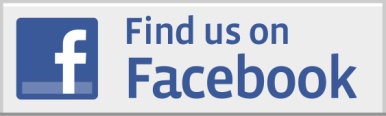  Facebook.com Alberton Elementary Facebook.com/Alberton Home & School